Publicado en Bruselas (Bélgica) el 01/12/2019 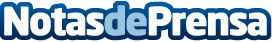 Startup española que convierte los reciclajes diarios en pensión, premiada por el programa europeo EU-GIVEEl proyecto español PENSUMO, que fue seleccionado por CEOE y ha competido en Bruselas con 15 proyectos de 12 paises europeos distintos, ha sido uno de los tres premiados por el programa de la Comisión Europea EU-GIVE  de Economía Colaborativa.  Su modelo se basa en incentivar a los consumidores con aportaciones a la pensión tanto compras como reciclajesDatos de contacto:José Luis910608771Nota de prensa publicada en: https://www.notasdeprensa.es/startup-espanola-que-convierte-los-reciclajes Categorias: Finanzas Marketing Ecología Emprendedores Seguros Consumo Premios http://www.notasdeprensa.es